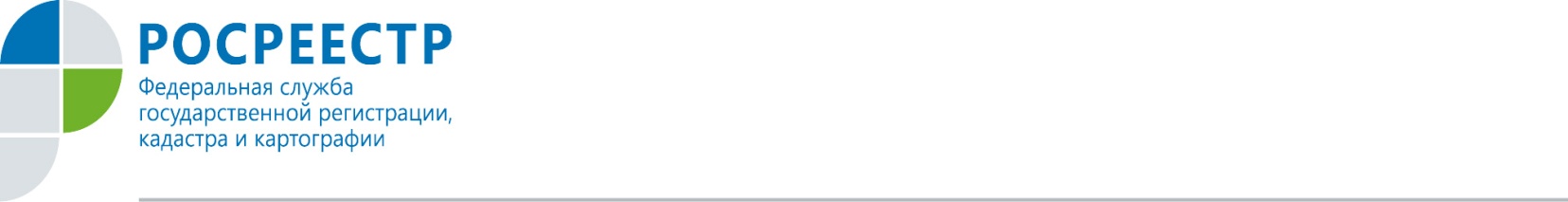 По результатам анализа динамики регионального рынка недвижимости в мае месяце отмечено существенное снижение количества ипотечных сделок. Так, за май текущего года орловцы оформили 477 ипотечных сделок с недвижимостью. Это на 33% меньше, чем в мае прошлого года - 715 сделок. Всего за пять прошедших месяцев жители региона зарегистрировали 5 642 сделки по ипотеке, за аналогичный период годом ранее – 5 203. Росреестр по Орловской области продолжает работу в обычном режиме и напоминает орловцам, что получить услуги ведомства можно через офисы МФЦ или  посредством электронного портала госуслуг Росреестра. Все госуслуги оказываются в установленный законодательством срок.Пресс-служба УправленияРосреестра по Орловской области 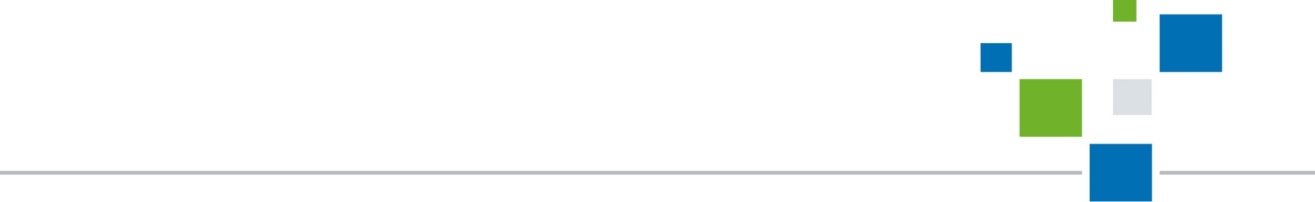 